Załącznik nr 9 do Regulaminu konkursu 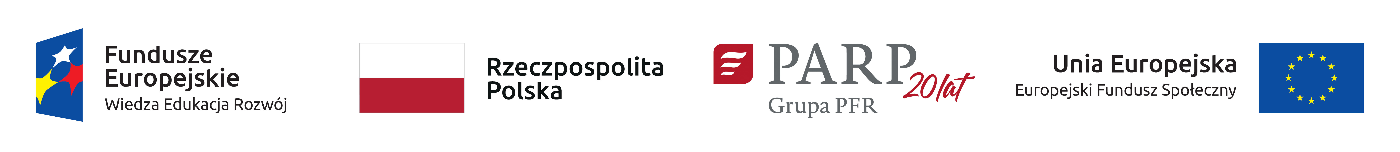 ..…..…….………………………………..Pieczęć Podmiotu (jeśli dotyczy)						 Miejscowość, dataOświadczenie wnioskodawcy i partnerów (jeśli dotyczy)
 dotyczące doświadczenia w prowadzeniu działań szkoleniowych lub doradczych Niniejszym oświadczam, że:Wnioskodawca łącznie z partnerami (jeśli dotyczy) w okresie 3 lat przed terminem złożenia wniosku o dofinansowanie projektu zrealizował co najmniej 5 projektów lub usług o łącznej  wartości 50 tys. złotych brutto, w ramach których realizowane były szkolenia lub doradztwo dla przedsiębiorców z zakresu ustawy Prawo zamówień publicznych,  Wnioskodawca oraz każdy z partnerów (jeśli dotyczy) w okresie 3 lat przed terminem złożenia wniosku o dofinansowanie projektu zrealizował co najmniej 2 projekty lub usługi o łącznej wartości 5 tys. złotych brutto z zastrzeżeniem, że w co najmniej 1 projekcie lub usłudze realizowane były szkolenia dla przedsiębiorców z zakresu ustawy Prawo zamówień publicznych oraz w co najmniej 1 projekcie lub usłudze realizowane były usługi doradcze dla przedsiębiorców z zakresu ustawy Prawo zamówień publicznych. Poniżej wykaz zrealizowanych projektów lub usług.Jednocześnie do wniosku o dofinansowanie projektu załączam dokumenty potwierdzające zrealizowane projekty/usługi (np. referencje).…………………………………………………………...Czytelny podpis osoby upoważnionej do reprezentowania Wnioskodawcy i Partnerów (jeśli dotyczy) RokNazwa PodmiotuWartość brutto zrealizowanych projektów lub usług2020Wnioskodawca2020Partner (jeśli dotyczy)*2019Wnioskodawca2019Partner (jeśli dotyczy)*2018Wnioskodawca2018Partner (jeśli dotyczy)*2017Wnioskodawca2017Partner (jeśli dotyczy)*SUMASUMA